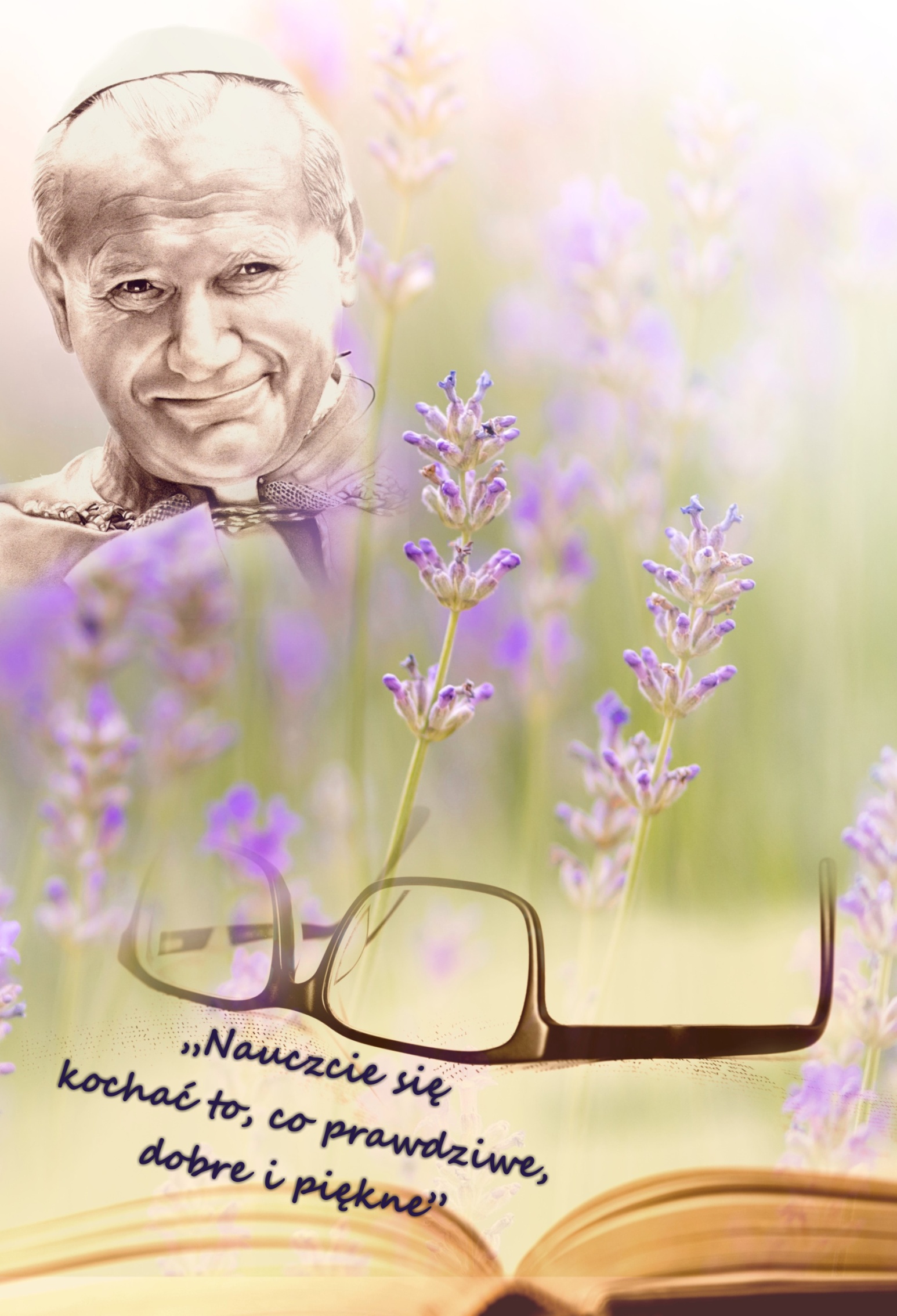 Regulamin   konkursu:I.Organizator:PSP im. Tadeusza Kierzkowskiego w PromnieII. Cele konkursu: popularyzacja poezji św. Jana Pawła II oraz o Janie Pawle IIuwrażliwienie młodych ludzi na etyczne, dydaktyczne, patriotyczne i liryczne przesłanie poezji naszego Wielkiego Papieża Polaka inspirowanie recytatorów do poszukiwań interpretacyjnych poezji           Jana Pawła II oraz o Janie Pawle IIszerzenie kultury języka i piękna żywego słowarozwijanie aktywności twórczejpromowanie utalentowanej młodzieżyintegracja młodzieży ze szkół podstawowych III. Założenia programowe: Konkurs jest przeznaczony dla uczniów wszystkich szkół na terenie gminy Promna.Szkoła może zgłosić do udziału w konkursie nie więcej niż sześciu uczestników.Uczniowie będą rywalizowali w trzech  kategoriach:- I kategoria: uczniowie klas 0-3 szkoły podstawowej - II kategoria: uczniowie klas 4-6 szkoły podstawowej - III kategoria: uczniowie klas 7-8 szkoły podstawowej oraz uczniowie szkoły ponadpodstawowej Uczestnicy konkursu przygotowują do recytacji utwór autorstwa św. Jana Pawła II  lub  związany  tematycznie z Janem Pawłem II, czas recytacji nie może przekroczyć 5 minut. Uczestników konkursu ocenia jury, w skład którego wchodzą wyznaczeni przez organizatorów konkursu przedstawiciele. Decyzja jury jest ostateczna i nie podlega weryfikacji.Jury dokona oceny recytacji według następujących kryteriów:- dobór repertuaru i jego dostosowanie do warunków recytatorskich osoby wykonującej utwór- kultura słowa- oryginalność interpretacji- ogólne wrażenie artystyczneOrganizatorzy zobowiązują szkoły do przeprowadzenia wewnątrzszkolnych eliminacji.Informacje o konkursie, regulamin z kartami zgłoszeniowymi i załącznikami do konkursu będą dostępne na stronie internetowej PSP im. Tadeusza Kierzkowskiego w Promnie psppromna.pl Zgłoszenie do konkursu jest jednoznaczne ze zgodą na przetwarzanie danych osobowych i upublicznienie wizerunku. Dane osobowe uczestników zostaną wykorzystane wyłącznie na potrzeby organizacji konkursu. Administratorem danych jest PSP im. T. Kierzkowskiego w Promnie.IV. Terminy: ● Organizatorzy proszą szkoły o przesłanie kart zgłoszeniowych i wymaganych zgód do 20.03.2020 r. na adres psppromna@poczta.onet.pl. W temacie maila zgłoszeniowego należy wpisać :          Konkurs Recytatorski Poezji św. Jana Pawła II oraz o Janie Pawle II.● Przesłuchania konkursowe oraz ogłoszenie wyników i wręczenie nagród odbędzie się 02.04.2020 r. o godz. 9:30 w PSP im. T. Kierzkowskiego w Promnie.Zachęcamy do wzięcia udziału w konkursie!Zał. nr 1.KARTA ZGŁOSZENIOWAImię i nazwisko uczestnika…………………………………………………………………………………………………..Tytuł utworu i wybrana kategoria szkolna ( 0-3, 4-6, 7-8 i szkoła ponadpodstawowa)……………………………………………………………………………………………………………………….……………………………………………………………………………………………………………………….Nazwa, adres i mail szkoły…………………………………………………………………………………………………..…………………………………………………………………………………………………..Numer telefonu szkoły………………………………………………………………………………………………......Imię i nazwisko nauczyciela przygotowującego ucznia, telefon kontaktowy………………………………………………………………………………………………......Zał. nr 2.PROTOKÓŁ ZE SZKOLNYCH ELIMINACJIDO KONKURSU RECYTATORSKIEGO  POEZJI  św. JANA PAWŁA II ORAZ O JANIE PAWLE IIWszyscy uczestnicy eliminacji szkolnych:      ( imiona i nazwiska uczestników )……………………………………………………………………………..……………………………………………………………………………..……………………………………………………………………………..……………………………………………………………………………..……………………………………………………………………………..……………………………………………………………………………..……………………………………………………………………………..……………………………………………………………………………..……………………………………………………………………………..……………………………………………………………………………..Zakwalifikowani do etapu gminnego:1……………………………………………………………………………….2……………………………………………………………………………….3………………………………………………………………………………..4………………………………………………………………………………..Szkolna komisja konkursowa w składzie (podpisy):1……………………………………………………………………………….2………………………………………………………………………………. KONKURS RECYTATORSKI POEZJI św. JANA PAWŁA II ORAZ O JANIE PAWLE IIOświadczenie rodzica / opiekuna prawnego1. Na potrzeby przeprowadzenia wyżej wymienionego konkursu wyrażam zgodę na przetwarzanie danych osobowych ( tj. wizerunek, imię, nazwisko, klasa, nazwa szkoły ) mojego dziecka …………………………………………………………………………………………………….. ( wpisać imię i nazwisko ucznia ) ucznia …………………………………………………………………………………………………………………………………………………………………………………………………………….( wpisać nazwę szkoły ) przez administratora danych PSP im. T. Kierzkowskiego w Promnie, Promna-Kolonia 39, 26-803 Promna.2. Podaję dane osobowe dobrowolnie i oświadczam, że są one zgodne z prawdą.3. Zapoznałam/łem się z treścią klauzuli informacyjnej, w tym z informacją o celu i sposobach przetwarzania danych osobowych, prawie dostępu do treści swoich danych, prawie ich poprawiania oraz możliwości wycofania zgody.………………………………………………………………………………………………….( Data i czytelny podpis rodzica / prawnego opiekuna )Klauzula informacyjnaZgodnie z art.13 Rozporządzenia Parlamentu Europejskiego i Rady (UE) 2016/697 z dnia 27 kwietnia 2016 r.  w sprawie ochrony osób fizycznych w związku z przetwarzaniem danych osobowych i w sprawie swobodnego przepływu takich danych oraz uchylenia dyrektywy 95/46 WE (Dz. Urz. UE L 119/1 z 4.5.2016 r.) i ustawy z dnia 10 maja 2018 r. o ochronie danych osobowych DZ. U. z 2018 poz. 1000 informuję, że:1. Administratorem danych osobowych jest Publiczna Szkoła Podstawowa im. Tadeusza Kierzkowskiego w Promnie z siedzibą w Promnie-Kolonii 39 26-803 Promna. Adres  e-mail: psppromna@poczta.onet.pl2. Kontakt z Inspektorem Ochrony Danych możliwy jest pod adresem e-mail: psppromna@poczta.onet.pl3. Dane osobowe będą przetwarzane na podstawie udzielonej zgody w celu budowania pozytywnego wizerunku Administratora w przestrzeni publicznej i w mediach oraz informacyjnych związanych z działalnością prowadzoną przez Administratora.4. Odbiorcami Pani/ Pani danych osobowych będą osoby upoważnione przez Administratora do przetwarzania danych osobowych.5. Dane osobowe przechowywane będą do momentu odwołania zgody. Jedynie w przypadkach danych osobowych zawartych kronice szkolnej okres przechowywania będzie zgodny z Jednolitym Rzeczowym Wykazem Akt.6. Posiada Pani/Pan prawo do: żądania od Administratora dostępu do danych osobowych, prawo do ich sprostowania, usunięcia lub ograniczenia przetwarzania, a także przenoszenia danych, wnoszenia sprzeciwu i prawo do cofnięcia zgody w dowolnym momencie.7. Przysługuje Pani/ Panu prawo do wniesienia skargi do organu nadzorczego, tj. Prezesa Urzędu Ochrony Danych Osobowych.8. Podanie danych osobowych jest dobrowolne. 